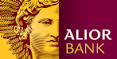 UWAGA STUDENCI !!!ALIOR BANK S.A. przyjmie studentów na praktyki
od zaraz: do Oddziału detalicznego w Lublinie Preferowani studenci kierunku Finanse i Rachunkowość, Ekonomia i Zarządzanie ostatnich lat studiówOsoby zainteresowane prosimy o przesłanie CV do Pełnomocnika Dziekana ds. Praktyk i Staży
dr Joanny Świerk, pok. 606, tel.: 601 566 302, mail:  joanna.swierk@umcs.lublin.pl